KANTON SARAJEVOMINISTARSTVO ZA NAUKU, VISOKO OBRAZOVANJE I MLADE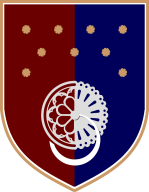 PROJEKTNI PRIJEDLOGSUFINANSIRANJE PROGRAMA/ PROJEKATA STUDENTSKIH ORGANIZACIJA SA PODRUČJA KANTONA SARAJEVOU Sarajevu, .................... 2021. godine                                                       													OVLAŠTENA OSOBAM.P.                                                 								          _______________________Napomena: Ovaj obrazac potpisuje osoba ovlaštena za zastupanje studentske organizacije u pravnom prometu i ovjerava pečatom  studentske organizacije.OPĆI PODACI OPĆI PODACI Podnosilac projektnog prijedloga (naziv studentske organizacije):Naziv projekta:Broj direktnih/indirektnih korisnika:Mjesto provođenja projekta:Trajanje i period realizacije projekta:IZVORI FINANSIRANJAIZVORI FINANSIRANJAUkupna vrijednost projekta:Tražena sredstva od Ministarstva:Sredstva osigurana iz drugih izvora (ukoliko postoje, navesti izvor i iznos sredstava).......................................................................................................................................................................................UVODUVOD*Ne više od jedne stranice. Motivaciona osnova za predlaganje projekta.*Ne više od jedne stranice. Motivaciona osnova za predlaganje projekta.OPIS PROJEKTAOPIS PROJEKTA*Ne više od dvije stranice. *Ne više od dvije stranice. CILJ PROJEKTACILJ PROJEKTACILJNA GRUPACILJNA GRUPA*Naznačiti precizno ciljnu grupu i broj direktnih i indirektnih korisnika.*Naznačiti precizno ciljnu grupu i broj direktnih i indirektnih korisnika.TRAJANJE PROJEKTA/PERIOD REALIZACIJE PROJEKTATRAJANJE PROJEKTA/PERIOD REALIZACIJE PROJEKTA*Navesti period realizacije i ukupno trajanje projekta.*Navesti period realizacije i ukupno trajanje projekta.OČEKIVANI REZULTATIOČEKIVANI REZULTATI*Pojasniti značaj očekivanih rezultata realizacijom projekta.*Pojasniti značaj očekivanih rezultata realizacijom projekta.PLAN REALIZACIJE PROJEKTA/ DINAMIČKI PLAN AKTIVNOSTI PLAN REALIZACIJE PROJEKTA/ DINAMIČKI PLAN AKTIVNOSTI *Razraditi projektne aktivnosti po mjesecima/periodima/fazama uz pojašnjenje na koji način iste doprinose realizaciji projekta.*Razraditi projektne aktivnosti po mjesecima/periodima/fazama uz pojašnjenje na koji način iste doprinose realizaciji projekta.